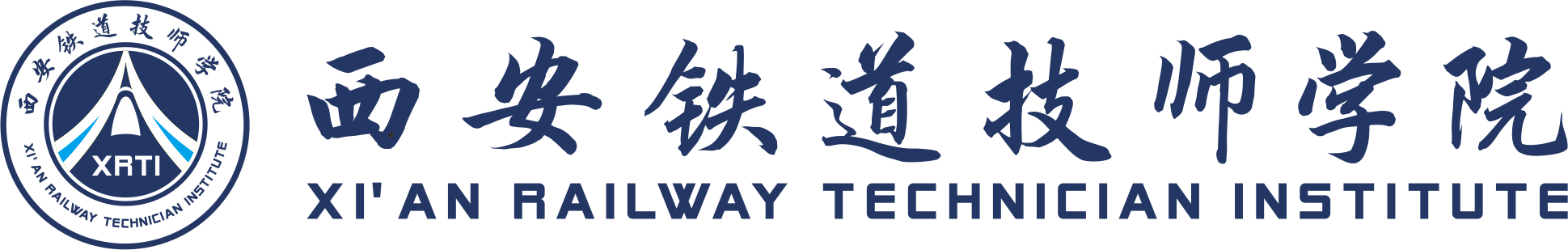 关于西安铁道技师学院人行通道改造项目公开询价邀请函项目编号：XT-GKXJ202402       项目名称：西安铁道技师学院人行通道改造项目一、询价邀请函西安铁道技师学院坐落于历史名城古都西安，总校位于风光绮丽的白鹿原大学城，占地面积500余亩，环境优美，红莺翠柳，樱花烂漫。校园内公寓、餐厅、超市、银行等生活保障设施齐全，各类专业教室、计算机网络中心、实验实训设备满足了教学需求。西安铁道技师学院根据使用要求，秉承公开、公平、公正的原则，现将人行通道改造项目进行公开询价邀请，欢迎国内意向施工单位参与报价。一、项目说明1.项目编号：XT-GKXJ2024022.项目名称：西安铁道技师学院人行通道改造项目3.数量及主要技术要求:详见《公开询价项目介绍》。4.参与人资格标准：具有独立承担民事责任能力的法人或其他组织，提供合法有效的统一社会信用代码的营业执照，且参与人需具备相关土建施工的能力。外省单位须办理入驻备案手续并年检（提供营业执照扫描件）。参与人需在2021年至今具备两个及两个以上相关业绩（十万元以上）(提供复印件)。参与本项目响应前三年内，在经营活动中没有重大违法记录（由参与人在《质保期和售后服务承诺书》中作出声明）。未被列入失信被执行人、重大税收违法案件当事人名单、政府采购严重违法失信行为记录名单（由供应商在《质保期和售后服务承诺书》中作出声明）。本项目不接受联合体参与。本项目参与人需注册中教集团SRM采购平台。注册网站：https://srm.educationgroup.cn/5.报价响应文件递交方式：密封报价，按规定时间送达。6.报价响应文件递交截止时间：2024年3月15日上午9:00前（不接收快递邮寄）。7.报价响应文件递交地点：西安铁道技师学院行政楼北楼208室。联系人：金老师；联系电话：186953165048.参加本项目的参与人如对公开询价邀请函列示内容存有疑问的，请在报价响应文件递交截止之日前，将问题以书面形式（有效签署的原件并加盖公章）提交至学校业务对接人，联系人：金老师，电话：18695316504。采购人不对超时提交及未加盖公章的质疑文件进行回复。9.本项目最终成交结果会在中教集团后勤贤知平台板块公示，参加本项目的参与人如对采购过程和成交结果有异议的，请以书面形式（有效签署的原件并加盖公章），并附有相关的证据材料，提交至集团监察审计部。投诉受理部门：中教集团监察审计部，投诉电话： 0791-88106510 /0791-88102608二、参与人须知所有货物均以人民币报价；报价响应文件必须用A4幅面纸张打印，须由参与人填写并加盖公章；报价响应文件用不退色墨水书写或打印，因字迹潦草或表达不清所引起的后果由参与人自负；报价响应文件及所有相关资料需同时进行密封处理，并在密封处加盖公章，未做密封处理及未加盖公章的视为无效报价；一个参与人只能提交一个报价响应文件，本项目不接受联合体报价。三、确定成交参与人标准及原则：本项目为自有资金而非财政性资金采购，采购人按企业内部规定的标准进行评定 。参与人所投物品符合需求、质量和服务等的要求,经过磋商所报价格为合理价格的参与人为成交参与人。最低报价不作为成交的保证。西安铁道技师学院2024年3月11日公开询价项目介绍本次改造项目对象为：将学院综合餐厅及4号楼旁人行通道进行改造，分为原踏步及部分道路改造。施工内容包含但不限于钢构楼梯、踏步石材铺设、新做铁艺护栏、透水砖拆除、路面混凝土破除、路面混凝土、原楼梯铁艺护栏刷漆等。具体详见工程量清单（附件一）。西安铁道技师学院关于西安铁道技师学院人行通道改造项目报价响应文件参与人名称（公司全称）：XXXX参与人授权代表：XXXX此封面应作为报价响应文件封面 1、询价响应函致：XXX学校    根据贵学校编号为         项目名称为       的公开询价邀请，本签字代表         （全名、职务）正式授权并代表我方              （参与人公司名称）提交下述文件。(1) 报价一览表 (2) 参与人资质证明据此函，签字代表宣布同意如下：    1.所附详细报价表中规定的应提供和交付的货物及服务报价总价（国内现场交货价）为人民币             ，即             （中文表述），交货期为       天 。2.同意参加本项目的报价，并已详细审查全部公开询价文件，包括修改文件（如有的话）和有关附件，将自行承担因对全部询价文件理解不正确或误解而产生的相应后果。    3.保证遵守公开询价文件的全部规定，所提交的材料中所含的信息均为真实、准确、完整，且不具有任何误导性。    4.同意按公开询价文件的规定履行合同责任和义务。5.同意提供按照贵方可能要求的与其公开询价有关的一切数据或资料6.完全了解本项目是贵方自有资金而非财政性资金组织的采购，并接受贵方按企业内部规定的标准进行的评定，以及完全理解贵方不一定要接受最低的报价作为成交价。参与人（公司全称并加盖公章）：                       参与人授权代表签字：                 电  话：                  （手机号码）日  期：     年    月    日2、报价一览表根据工程量清单（附件一）格式报价注：1.如果按单价计算的结果与总价不一致,以单价为准修正总价。2.如果不提供详细参数和报价将视为没有实质性响应公开询价文件。参与人授权代表（签字或盖章）：日         期：3、参与人资质材料参与人需要提供以下材料：营业执照复印件授权经销商或代理商证明材料复印件相关业绩复印件质保期和售后服务承诺书（参与人自行起草）以上材料复印件须加盖参与人公司公章，并与报价一览表一同密封